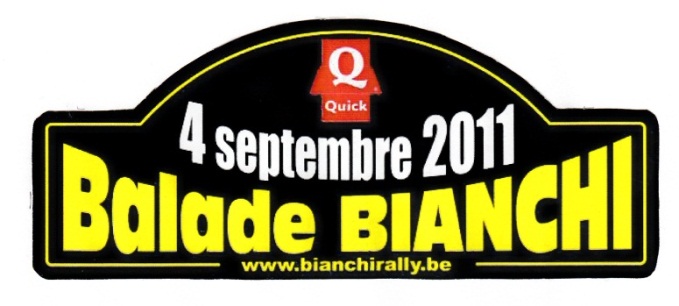 Bulletin d’inscriptionVoiture Marque :  Modèle :Année de fabrication :Conducteur Nom :Prénom :  Adresse :Tél.e-mail :Bulletin à renvoyer complétéPar e-mail :bianchirally@hotmail.comPar courrier : A. Dessauvages  Rue Allard Cambier, 19 7160 PiétonInfo : www.bianchirally.be ou par Tél. 0475 56 01 97Paiement : 10€ à régler sur place.